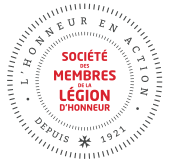 Section SMLH / Paris VeMardi 13 juin 2023 à 15hVisite de la Grande Mosquée de Parissuivie d‘une conférence par le Recteur Me Chems-eddine HAFIZRV à 14h45 : Devant la mosquée au 2 place du Puits de l‘ErmiteM° Place Monge & Censier-Daubenton (ligne 7) – Bus RATP 47, 67 & 89---------------------------------------------------------------------------------------------------------------------Fiche d’inscriptionà adresser avant le 20 mai au Dr Jean VALMARY, 9 rue des Arènes- 75005 Parisavec un chèque de 10€/personne à l’ordre de SMLH/Paris VeNom :   ______________________________________________________________Prénom :   ____________________________________________________________Section SMLH ou association :  ____________________________________________Adresse :   ____________________________________________________________Mail :   _______________________________________________________________Tél. :   ________________________________________________________________Je m’inscris pour la visite et la conférence du mardi 13 juin 2023.Je serai accompagné(e) de :   Mme/M. Nom : ______________Prénom : __________